                 APOCALIPSE III“Monogene” (o Único Gerado, ou Unigênito), esta é a palavra que resume o 1º Mistério.	Este é o Primeiro Mistério acessível à inteligência humana, porque o que há antes deste Mistério não pode ser compreendido pelo homem; porém este é  “...o Mistério que esteve oculto durante séculos e gerações, mas agora  revelado aos seus santos” (Colossenses 1:26). Quando a Trindade Eterna contemplava a si mesma na duração, quando não havia ainda tempo nem espaço, nem havia sido criada coisa alguma, Ha-Kaddosh decidiu, por um transbordamento de Seu Amor e de Sua Graça, compartilhar a plenitude de Sua Vida com um ser inteligente, gerado,  semelhante a Ele.	Ha-Kaddosh, então, manifestou a Sua Sabedoria e o Seu Poder, na plenitude do Seu Amor, gerando de Si Mesmo a alma espiritual de Yeshua, emanada de Sua essência e tornada em pura substância. O Grande Uno - essência e substância -  emanou, pois, de Si mesmo, um ser semelhante a Ele, dotado de inteligência, vontade e memória, cuja sensibilidade era de tal natureza e de tamanha pureza que podia compreender e partilhar o Amor da Trindade divina.     Mas para que essa criatura, o Primogênito de toda a criação, não perecesse tão logo fosse criado devido à infinita perfeição da divina essência, Há-Kaddosh, o eternamente Bendito, uniu substância com substância, adjungindo a alma de Yeshua ao Verbo Divino, o Logos, o verdadeiro e incriado Filho de Deus, por hipostase. E desse modo Yeshua foi capaz de permanecer -  não sendo essência divina -  no seio das três Pessoas Substanciais: o Pai, o Filho e o Espírito Santo. Isto foi tornado possível porque Yeshua  foi gerado substancialmente, hipostaticamente unido ao Verbo ou Logos e, por isto não foi destruído imediatamente após haver surgido. Na Trindade Santíssima havia agora um Ser – Monogene - o qual não era de essência divina, mas participava da divina substância, consubstancial ao Pai EL.Credo Niceno-constantinopolitano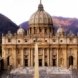 CatólicasCredo in unum deumPatrem omnipotentemFactorem cæli et terræVisibilium omnium et invisibilium.Et in unum Dominum nostrumIesum ChristumFilium dei unigenitumEt ex patre natum, ante omnia sæcula.Deum de deoLumen de LumineDeum verum de Deo veroGenitum, non factumConsubstatialem patri:Per Quem omnia facta sunt.Qui propter nos hominesEt propter nostram salutem,Descendit de cælisEt incarnatus est de Spiritu SanctoEx Maria virgine:Et homo factus est.(Credo Niceno-constantinopolitano – Católicas | Letras.mus.br Letras.mus.br › Gospel/Religioso › Católicas)CREDO NICENO-CONSTANTINOPOLITANOPublicado em 25 de dezembro de 2010  por saldaterraeluzdomundo       O Credo é uma fórmula doutrinária ou profissão de fé. No Cristianismo, também é conhecido como “símbolo dos apóstolos”. A palavra tem origem na palavra “credo” que significa creio.      O Credo era, a princípio, uma proclamação batismal enunciada pelo catecúmeno, contendo as proposições - objeto da fé - na qual estava sendo admitido o batizado.      O Credo Niceno-Constantinopolitano, ou o Ícone/Símbolo da Fé, é uma declaração de fé cristã que é aceita pela Igreja Católica, pela Igreja Ortodoxa Oriental, pela Igreja Anglicana e pelas principais igrejas protestantes. O nome tem a ver com o Primeiro Concílio de Niceia (325), no qual foi adaptado, e com o Primeiro Concílio de Constantinopla (381), onde foi aceita uma versão revista. Por esse motivo, ele pode ser referido especificamente como o Credo Niceno-Constantinopolitano, para o distinguir tanto da versão de 325 como de versões posteriores que incluem a cláusula filioque. Houve vários outros credos elaborados em reação a doutrinas que apareceram posteriormente como heresias, mas este, na sua revisão de 381, foi o último em que as comunhões católica e ortodoxa conseguiram concordar em todos os pontos.Original em grego:Πιστεύω είς ενα Θεόν, Πατέρα, παντοκράτορα, ποιητήν ουρανού καί γής, ορατών τε πάντων καί αοράτων. Καί είς ενα Κύριον, Ίησούν Χριστόν, τόν Υιόν του Θεού τόν μονογενή, τόν εκ του Πατρός γεννηθέντα πρό πάντων τών αιώνων. Φώς εκ φωτός, Θεόν αληθινόν εκ Θεού αληθινού γεννηθέντα, ού ποιηθέντα, ομοούσιον τώ Πατρί, ού δι ‘τά πάντα εγένετο. Ημάς τούς ανθρώπους καί διά τήν ημετέραν σωτηρίαν κατελθόντα εκ τών ουρανών καί σαρκωθέντα εκ Πνεύματος ‘Αγίου Τόν δι’ καί Μαρίας τής Παρθένου καί ενανθρωπήσαντα. Επί Ποντίου Πιλάτου καί παθόντα καί Σταυρωθέντα τε υπέρ ημών ταφέντα. Καί αναστάντα τή τρίτη ημέρα κατά τάς Γραφάς. Καί ανελθόντα είς τούς ουρανούς καί καθεζόμενον εκ δεξιών τού Πατρός. Καί πάλιν ερχόμενον μετά δόξης κρίναι ζώντας καί νεκρούς, ού τής βασιλείας ουκ εσται τέλος. Καί είς τό Πνεύμα τό ¨ Αγιον, τό Κύριον, τό ζωοποιόν, τό εκ τού Πατρός εκπορευόμενον, τό σύν Πατρί καί Υιώ συμπροσκυνούμενον καί συνδοξαζόμενον, τό λαλήσαν διά τών Προφητών. Είς μίαν, αγίαν, καθολικήν καί αποστολικήν Έκκλησίαν. ‘Ομολογώ εν βάπτισμα είς άφεσιν αμαρτιών. Προσδοκώ ανάστασιν νεκρών. Καί ζωήν τού μέλλοντος αιώνος. Άμήν.Versão em português:Creio em um só Deus, Pai todo-poderoso, criador do céu e da terra, de todas as coisas visíveis e invisíveis.Creio em um só Senhor, Jesus Cristo, Filho Unigenito de Deus, gerado do Pai desde toda a eternidade, Deus de Deus, Luz da Luz, Deus verdadeiro de Deus verdadeiro, gerado, não criado, consubstancial ao Pai; por Ele todas as coisas foram feitas. Por nós e para nossa salvação, desceu dos céus; encarnou por obra do Espírito Santo, no seio da Virgem Maria, e fez-se verdadeiro homem. Por nós foi crucificado sob Pôncio Pilatos; sofreu, morreu e foi sepultado. Ressuscitou ao terceiro dia, conforme as Escrituras; subiu aos céus, e está sentado à direita do Pai. De novo há de vir em glória, para julgar os vivos e os mortos; e o seu reino não terá fim.Creio no Espírito Santo,  Senhor e fonte da vida que procede do Pai e do Filho; e com o Pai e o Filho é adorado e glorificado. Ele falou pelos profetas.Creio na Igreja una, santa, católica e apostólica. Confesso um só batismo para remissão dos pecados. Espero a ressurreição dos mortos, e a vida do mundo que há de vir. Amém.Versão em Latim – rezado no vaticano – com as sílabas que devem ser fortemente pronunciadas:Credo in unum Deum, Patrem omnipoténtem, Factórem cæli et terræ, Visibílium ómnium et invisibílium. Et in unum Dóminum Iesum Christum, Fílium Dei Unigénitum, Et ex Patre natum ante ómnia sæcula. Deum de Deo, lumen de lúmine, Deum verum de Deo vero, Génitum, non factum, consubstantiálem Patri: Per quem ómnia facta sunt. Qui propter nos hómines et propter nostram salútem Descéndit de cælis. Et incarnátus est de Spíritu Sancto Ex María Vírgine, et homo factus est. Crucifíxus étiam pro nobis sub Póntio Piláto; Passus, et sepúltus est, Et resurréxit tértia die, secúndum Scriptúras, Et ascéndit in cælum, sedet ad déxteram Patris. Et íterum ventúrus est cum glória, Iudicáre vivos et mórtuos, Cuius regni non erit finis. Et in Spíritum Sanctum, Dóminum et vivificántem: Qui ex Patre Filióque procédit. Qui cum Patre et Fílio simul adorátur et conglorificátur: Qui locútus est per prophétas. Et unam, sanctam, cathólicam et apostólicam Ecclésiam. Confíteor unum baptísma in remissiónem peccatorum. Et expecto resurrectionem mortuorum, Et vitam ventúri sæculi. Amen.Origem: Wikipédia, a enciclopédia livre.(CREDO NICENO-CONSTANTINOPOLITANO | Sal da Terra ...https://rfbarbosa1963.wordpress.com/.../credo-niceno-constantinopolitan.)	A Igreja Cristã do século IV anunciou o Mistério proclamado por todo o Império romano como Regra de Fé. Tanto o 1º Mistério - “Monogene” (μονογενή) = Fílium Dei Unigénitum, Filho Unigénito de Deus ,  quanto o 2º  -  “ oi di tá panta egeneto “ (ού δι ‘τά πάντα εγένετο) = Per quem ómnia facta sunt, por Quem todas as coisas foram feitas. 	Portanto, não estamos dizendo nada de nossa cabeça nem de nossa fantasia, nem de invenção nossa; estamos divulgando um ensinamento que nos vem dos Apóstolos, claramente lido nas Escrituras Cristãs, e que foi fixado como proposta da Fé Universal no Símbolo Apostólico. O católico que desconhecer isto não é verdadeiramente católico. O cristão que não conhecer isto não é verdadeiramente cristão. Isto é a base de toda a Fé Católica e Cristã.	Estamos constantemente ouvindo quem diga: - “Jesus se disse filho de Deus; óbvio. Todos o somos”. Errado ! Jesus disse ser “O Filho de Deus”! Não “filho de Deus”, mas “O Filho de Deus”. De uma maneira totalmente diversa da nossa. Somos, verdadeiramente, todos, filhos de Deus; porém o somos por adoção! Jesus é Filho de Deus por natureza : “da mesma substância  do Pai”, diz o dogma ao enunciar o Mistério do Único Gerado. Deus Pai gerou Jesus Cristo a partir de Si Mesmo, portanto, da Sua própria substância. Ele é o Único a possuir esta condição. “Monogene” (μονογενή): Fílium Dei Unigénitum!	Além de gerar seu bem-amado de Si Mesmo, de Sua própria substância,  consubstantiálem Patri, ομοούσιον τώ Πατρί = consubstancial ao Pai e justamente por possuir esta condição, Yeshua é, ainda “a substância de todas as substâncias”, porquanto toda a Criação foi feita da substância d’Ele: Per quem ómnia facta sunt = ού δι ‘τά πάντα εγένετο, por Quem todas as coisas foram feitas. 	Quando dizemos “Por Quem todas as coisas foram feitas” estamos afirmando que Ele é o Autor e o Princípio da Criação; nisto está contida a afirmação de que a Criação foi feita DESTE PRINCÍPIO, isto é, da Sua substância: “Ao escrever explicitamente que “arché” (portanto, “reshit”) é” o “Logos”, e que o “Logos”  é Cristo, (São João) identifica assim o Agente ou Mediador da Criação. No prólogo do Evangelho de João, o Filho pré-existente é apresentado nitidamente como o Mediador da Criação original e como o Autor da “nova criação”. Afirma categoricamente: “Todas as coisas foram feitas por intermédio d’Ele, e sem Ele nada do que foi feito se fez”. E em Apocalipse 3:14  João esclarece a que “Princípio” se refere: “o Princípio da Criação de Deus”. Não poderia ser mais claro.No verso 16 da epístola de paulo aos  Colossenses, aparece uma expressão típica de Paulo: “hoti en auto”, de tradução difícil, e que em português é algo assim como “por ele e nele”. “Tudo foi criado por meio dele (di autou) e para ele”. Estas frases expressam o Agente e a Mediação.” (Edegard Silva Pereira, O “Princípio” da Criação  Original e da “Nova Criação”).Podemos, sem sombra de dúvida, afirmar que a “matéria prima” da Criação é a substância do próprio Yeshua: Seu corpo e Seu Sangue...   ESTE É O 3º MISTÉRIO.